Benutzungsordnung Schulbibliothek Guthirt Schuljahr 2023/24Wann ist die Bibliothek geöffnet?Montag	  13:15 - 13:45 UhrDienstag	  07:30 -  07:55 Uhr und 10:00 – 10:25 UhrMittwoch	  07:30 -  07:55 UhrDonnerstag	  07:30 -  07:55 Uhr, 10:00 – 10:25 Uhr und 13:00 - 14:00 UhrWas findest du in der Bibliothek?Bücher in Deutsch, Englisch und FranzösischHörbücher (CDs)ZeitschriftenComicsWieviel kannst du ausleihen?3 Medien, pro Ausleihe aber nur ein fremdsprachiges BuchWie lange kannst du ausleihen?Bücher	4 WochenCDs	4 WochenZeitschriften	2 WochenWenn du die Medien länger behalten möchtest, teile es rechtzeitig mit. Die Ausleihe von Büchern und CDs kann um 4 Wochen und die von Zeitschriften um 2 Wochen verlängert werden.Was kostet das Ausleihen?Nichts!Aufgepasst!Wenn du Bücher, CDs und Zeitschriften zu spät zurückbringst, wirst du gemahnt.1. Mahnung: 	gratis2. Mahnung: 	1 Franken3. Mahnung:	4 FrankenBringst du das Medium nach der dritten Mahnung nicht zurück, erhalten deine Eltern eine Rechnung und müssen das Medium bezahlen. 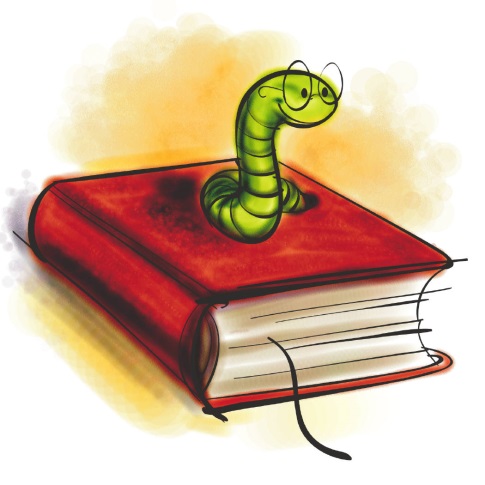 Schulbibliothek GuthirtMattenstrasse 26300 ZugTelefon: 058 728 82 04pascale.ryser@stadtschulenzug.ch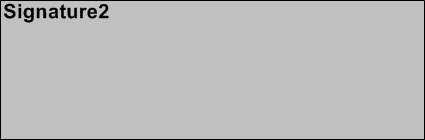 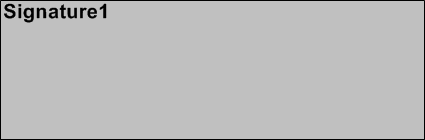 